  CAREER OPPORTUNITY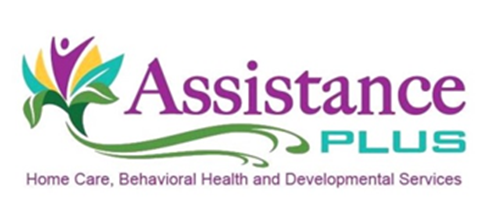 Outpatient Therapist*There is a $2000 bonus for eligible candidates or $1,000 for part-timeAssistance Plus is a licensed homecare and behavioral healthcare organization. Our company provides a wide range of medical, behavioral and intellectual disability services for children, adolescents, adults and elderly in-home and in their communities.Presently, we have an opportunity for a full-time or part-time Licensed Clinical staff providing Outpatient Therapy services at our Benton location. The Clinical Outpatient Therapist (OPT) is responsible for providing assessments, counseling, and therapeutic services with the targeted goal of reducing excessive stress and providing positive orientations and growth toward integrated and independent functioning. The therapist is responsible for assuring that services are being delivered using psychosocial, psychological, and sociological concepts, techniques, and process of evaluation and intervention. **Candidates must be flexible, motivated and team-oriented. Requirements:LCSW, LMSW-CC, LCPC, LCPC-C, LMFT, LMFT-C, or Licensed Clinical PsychologistMaster's DegreeValid Maine driver’s licenseMust be 18 years of age or olderA minimum of two years of experience working with children and adults with behavioral health diagnoses.Knowledge of psychotropic medications*Competitive Rates of Pay*, Earned Benefit Time, Flexible schedule Assistance Plus is an EEO/AA Employer. All qualified applicants will receive consideration for employment without regard to race, color, religion, sex, sexual orientation, gender identity or national origin. All interested individuals are directed to visit our website at www.assistanceplus.com to complete an application.             Contact InformationAnnette McLaggan, RecruiterHuman Resources207-453-4708 x 306How to apply: Online at www.assistanceplus.com/careers/Assistance Plus 11 East Street, Benton, Maine 04937207-453-4708